Universidade Federal de Santa CatarinaCENTRO DE CIÊNCIAS DA SAÚDE PROGRAMA de Pós-Graduação em Odontologia – MESTRADO/DOUTORADOGRADE DAS DISCIPLINAS OBRIGATÓRIAS – Turma 2019.2PERÍODO2ª FEIRA3ª FEIRA4ª FEIRA5ª FEIRA6ª FEIRAMANHÃPPO 410004 – Metodologia do Ensino Superior(Obrigatória Mestrado)Profª. Resp. DanielaSala: H005      – Bloco H - CCSInício: 1o de setembroHorário: 8:00 às 11:30PPO 410003 – Metodologia da Pesquisa Científica(Obrigatória Mestrado)Profª. Resp. Thais GonçalvesSala: H005    – Bloco H - CCSInício: 8 de agostoHorário: 9:00-11:50TARDEPPO 510001 – Estatística Avançada(Obrigatória Doutorado)Profª. Resp. AndréaSala: H005   – Bloco H - CCSInício: Horário: 13:30-16:30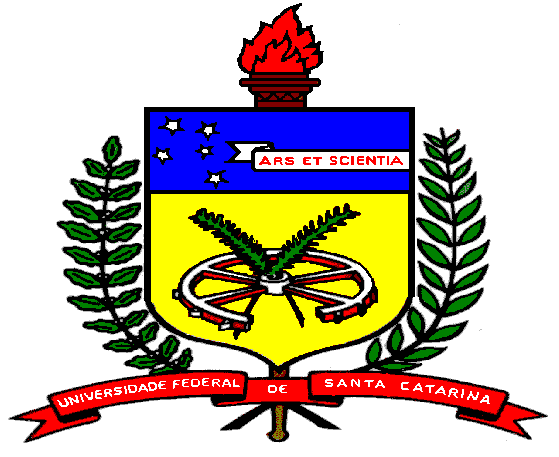 